…………………………………                            Krzyż Wielkopolski, dnia …………………         Imię i nazwisko / nazwa wnioskodawcy…………………………………                      Adres zamieszkania...................................................ZAKŁAD WODOCIĄGÓW, KANALIZACJI                                                                              i CIEPŁOWNICTWA Sp. z o.o.                                                                             w Krzyżu Wielkopolskim                                                                          ul. Mickiewicza 58a                                                                            64-761 Krzyż WielkopolskiWNIOSEK O ZAWARCIE UMOWY NA WYWÓZ NIECZYSTOŚCI CIEKŁYCH GROMADZONYCH PRZEJŚCIOWO W ZBIORNIKACH BEZODPŁYWOWYCH LUB OSADNIKACH W INSTALACJACH PRZYDOMOWYCH OCZYSZCZALNI ŚCIEKÓW.                 Niniejszym składam wniosek o zawarcie umowy na wywóz nieczystości ciekłych z nieruchomości położonej w…………………………………………………………………………………………………...adres nieruchomości wyposażonej w zbiornik bezodpływowy lub osadnik przydomowej oczyszczalni ścieków Poniżej podaję niezbędne dane do przygotowania umowy:Właściciel-e* / Współwłaściciel-e* …………………………………………………………………………………………...imię i nazwisko osoby, która posiada tytuł prawny do korzystania z nieruchomościNr NIP**…………………………………………………………………………………Nr REGON**  ..............................................................................................................Nr telefonu kontaktowego  ……………………………………………………………...Rodzaj ścieków: przemysłowe, komunalne, socjalno-bytowe z gospodarstwa domowego, zawartość osadnia przydomowej oczyszczalni ścieków *.Rodzaj nieruchomości : gospodarstwo domowe, firma, dom letniskowy, działka rekreacyjna, inne: *……………………………………………………………………..Pojemność zbiornika bezodpływowego lub osadnika……………….………………m3Przewidywana częstotliwość wywozu nieczystości ciekłych……………...w miesiącu.Oświadczam, że zapewniam całoroczny dojazd do zbiornika bezodpływowego, osadnika przydomowej oczyszczalni ścieków . 
W przypadku braku dojazdu przyjmuję do wiadomości, że opróżnienie zbiornika może zostać niezrealizowane.                                                                            …………………………………….                                                                                                           CZYTELNY PODPIS /PIECZĘĆ/  WNIOSKODAWCY*    właściwe podkreślić**  dotyczy firm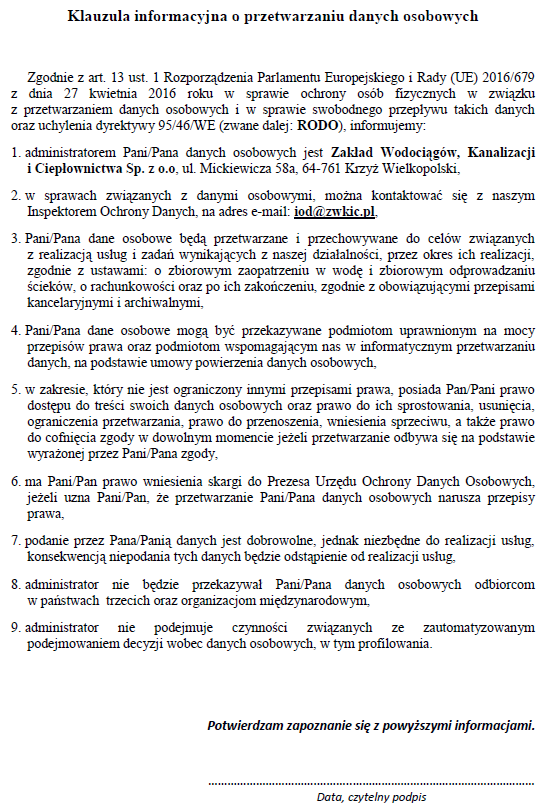 